First Aid Supplies Aberdeen is a deviation from GPTC Ltd, a family company established in 2016 in Aberdeen. Our team consisti of experienced H&S consultants and specialists that play key role in exceeding customer’s needs and expectations.We aim to supply quality first aid supplies from the best UK manufacturers to local businesses and organisations in all industries considering pricing, excellent customer service and fast delivery time. Our first aid supplies are divided into 6 main categories:Statuary First Aid Kits & EquipmentFirst Aid for EyesBurns First AidFirst Aid Consumables and EssentialsDefibrillators and AccessoriesBiohazard Disposal and Hygiene ProductsAt First Aid Supplies Aberdeen we supply a comprehensive range of statuary first aid kits and equipment to suit the needs of all workplaces, the number of employees or level including:BS8599-1 WorkplaceBS8599-1 CateringBS8599-2 Motoring and TravelBS8599-1 Personal IssueHSE WorkplaceHSE CateringFirst id Stations and PointsEmpty Bags, Boxes and CabinetsWall Brackets for First Aid KitsFirst Aid RoomsWe can provide refills offering great value for money for all type of first aid kits.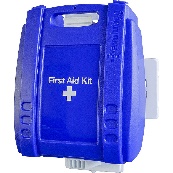 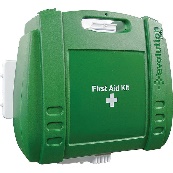 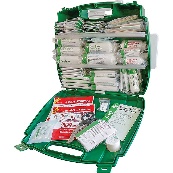 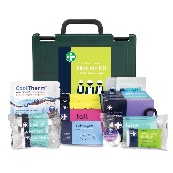 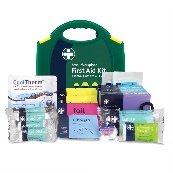 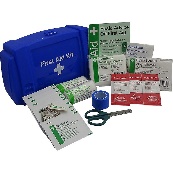 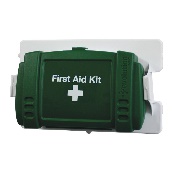 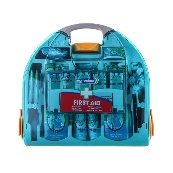 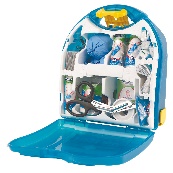 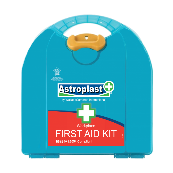 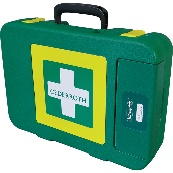 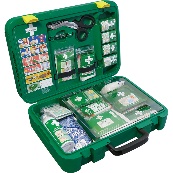 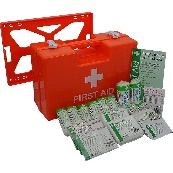 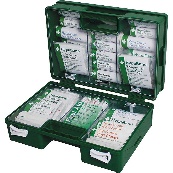 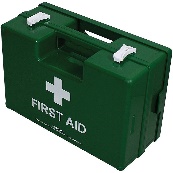 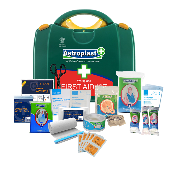 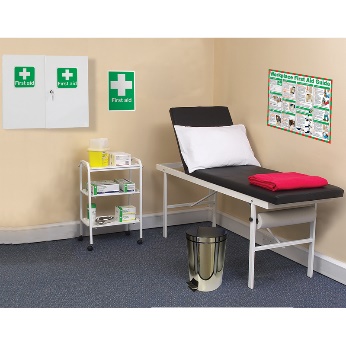 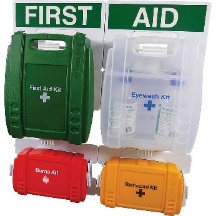 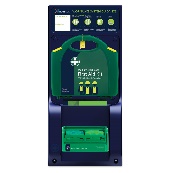 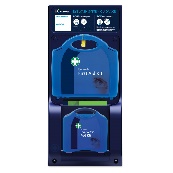 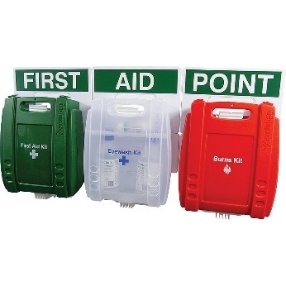 At First Aid Supplies Aberdeen we supply wide range of first aid for eyes to ensure immediate treatment of eye injuries is available for variety work environments when needed including: Eye Wash Kits and StationsEye Wash Bottles and Pods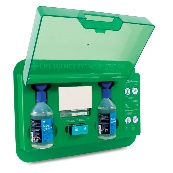 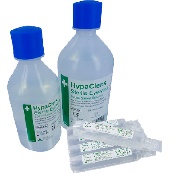 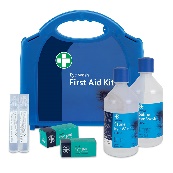 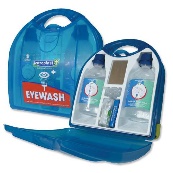 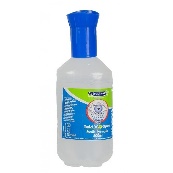 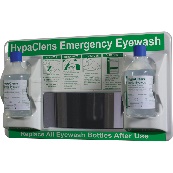 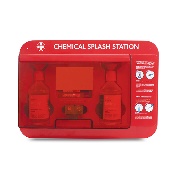 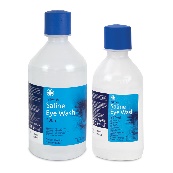 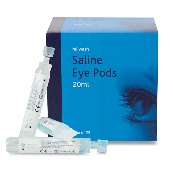 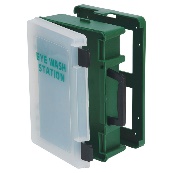 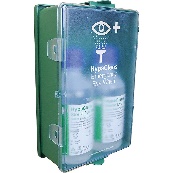 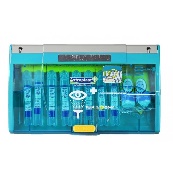 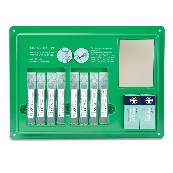 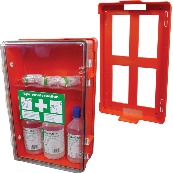 At First Aid Supplies Aberdeen we supply wide range of burns first aid supplies to ensure immediate treatment of burns injuries is available for variety work environments when needed including:Burns Kits and RefillsBurns DressingsBurns Gel Sachets and Bottles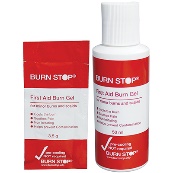 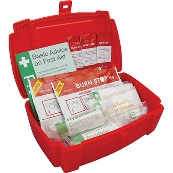 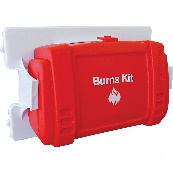 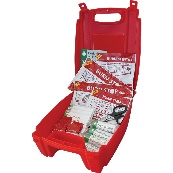 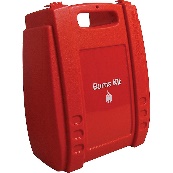 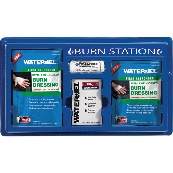 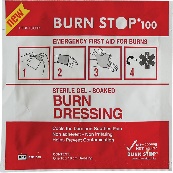 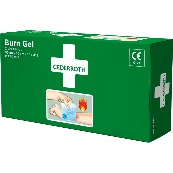 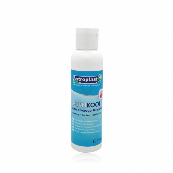 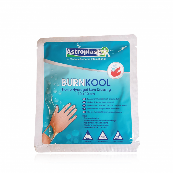 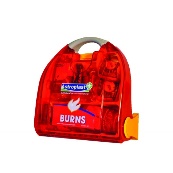 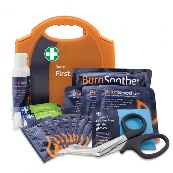 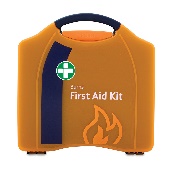 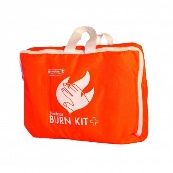 At First Aid Supplies Aberdeen we supply extensive range of first aid consumables and first aid essentials ideal for restocking first aid kits and ensuring that first aid is available for variety work environments when needed including:Dressings, Bandages and TapesSterile/Non-Sterile Swab GauzesPlasters and DispensersHot/Cold Packs and SpraysDisposable Gloves and ApronsFoil BlanketsCotton Wool Balls, Rolls and Cotton BudsScissors, Forceps and Safety PinsResuscitation Face Shields and MasksAccident Recording Books and StationsFirst Aid Signs and PostersFirst Guidance and Manuals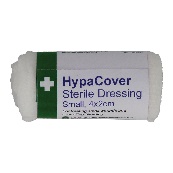 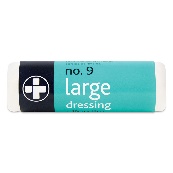 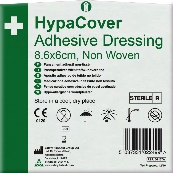 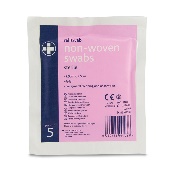 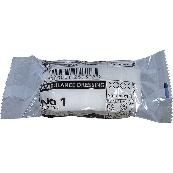 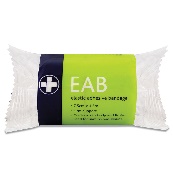 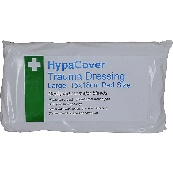 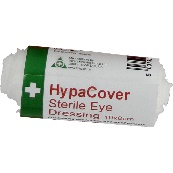 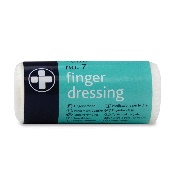 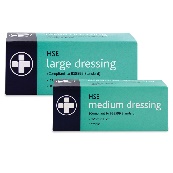 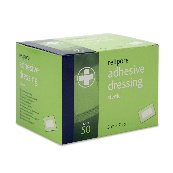 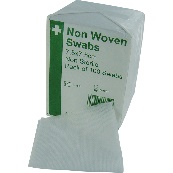 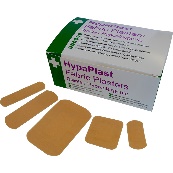 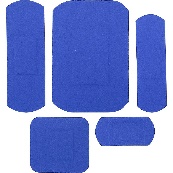 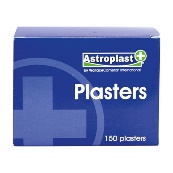 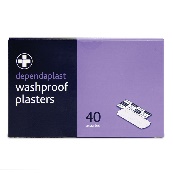 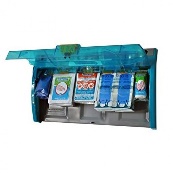 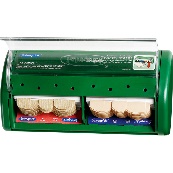 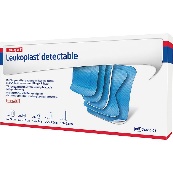 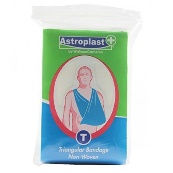 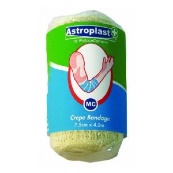 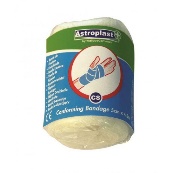 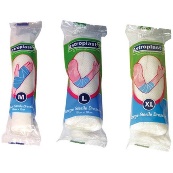 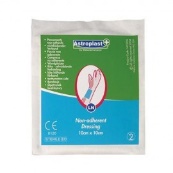 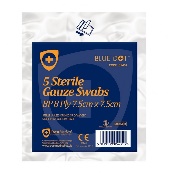 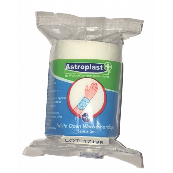 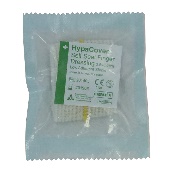 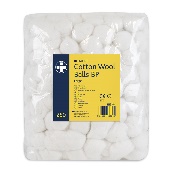 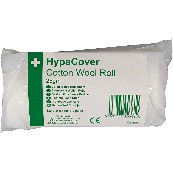 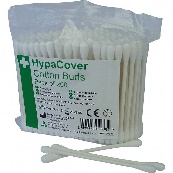 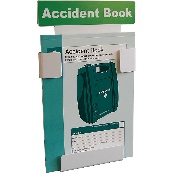 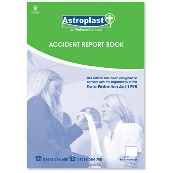 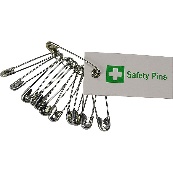 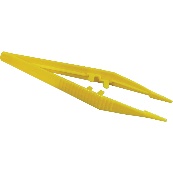 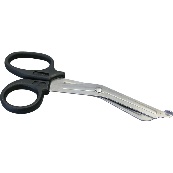 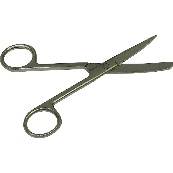 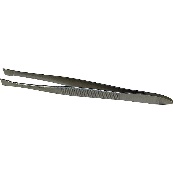 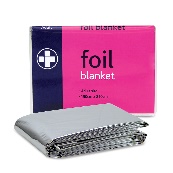 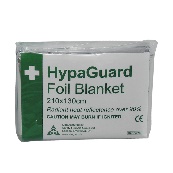 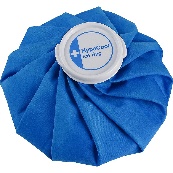 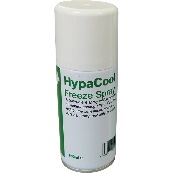 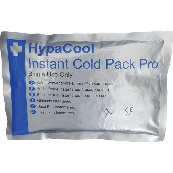 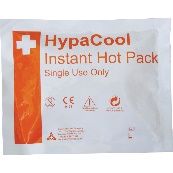 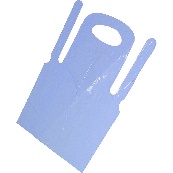 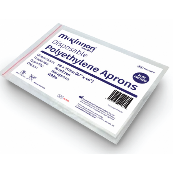 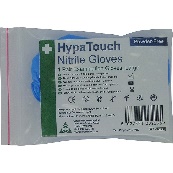 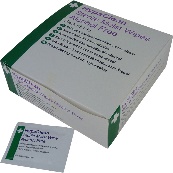 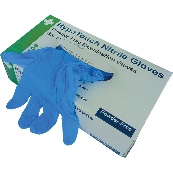 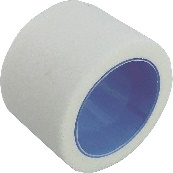 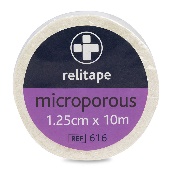 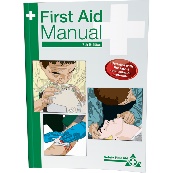 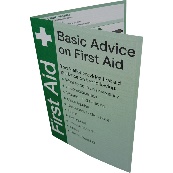 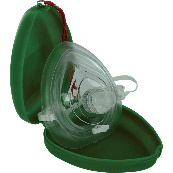 At First Aid Supplies Aberdeen we supply comprehensive range of defibrillators and accessories for public or any workplaces including:Semi and Fully Automatic Defibrillators Pads & BatteriesCabinets & Brackets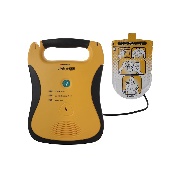 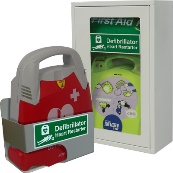 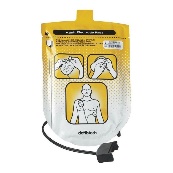 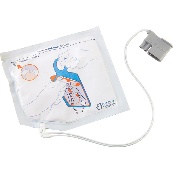 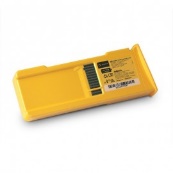 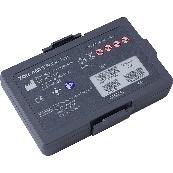 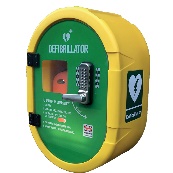 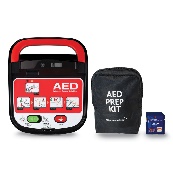 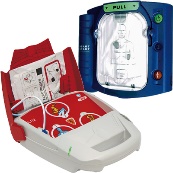 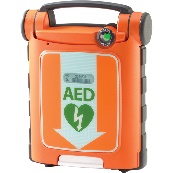 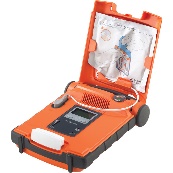 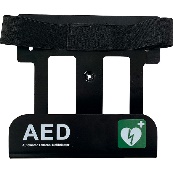 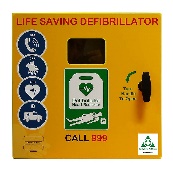 At First Aid Supplies Aberdeen we supply a comprehensive range of biohazard disposal and hygiene products including: Hand Sanitizers Biohazard and Sharp Disposal KitsSpill Kits and Absorbent Powders Sharp Disposal Containers and ComponentsDisinfectant Sprays and Surface WipesClinical Waste Bags and Vomit Bowls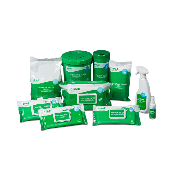 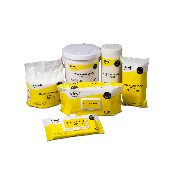 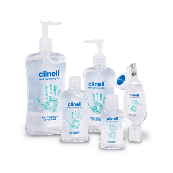 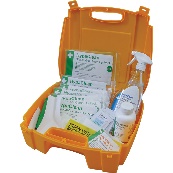 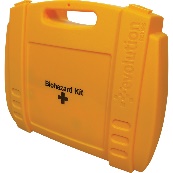 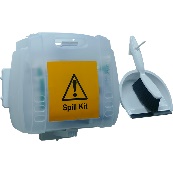 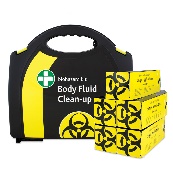 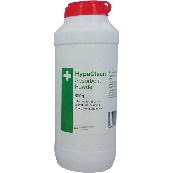 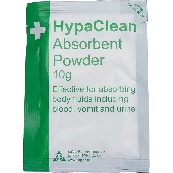 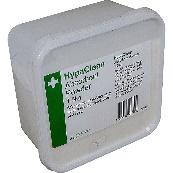 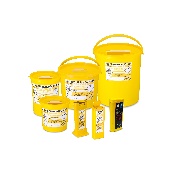 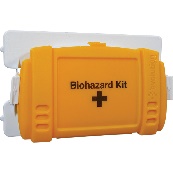 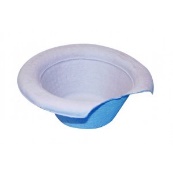 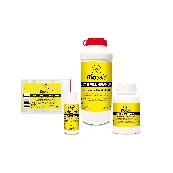 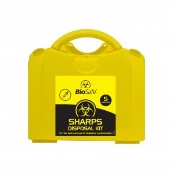 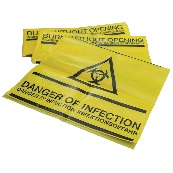 For more information about our range of products or to receive a quotation, please contact us on:M: +44 (0) 7801 694384E: sales@fasaberdeen.co.uk	DeliveryFREE Delivery for all orders in Aberdeen and Shire.Standard postal fees will be applied for orders out of Aberdeen.